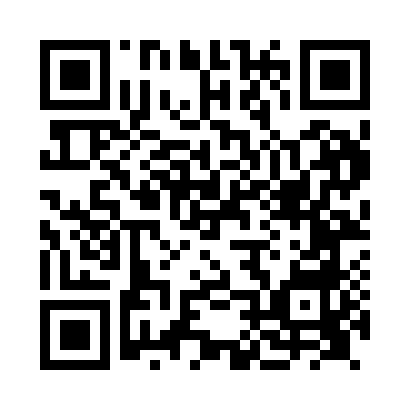 Prayer times for Edderton, Highland, UKMon 1 Jul 2024 - Wed 31 Jul 2024High Latitude Method: Angle Based RulePrayer Calculation Method: Islamic Society of North AmericaAsar Calculation Method: HanafiPrayer times provided by https://www.salahtimes.comDateDayFajrSunriseDhuhrAsrMaghribIsha1Mon2:514:211:217:1310:2011:502Tue2:514:221:217:1310:2011:503Wed2:524:231:217:1310:1911:504Thu2:524:241:217:1210:1811:505Fri2:534:251:217:1210:1711:496Sat2:544:261:227:1210:1611:497Sun2:544:281:227:1110:1511:488Mon2:554:291:227:1110:1411:489Tue2:564:301:227:1010:1311:4710Wed2:574:321:227:1010:1211:4711Thu2:584:331:227:0910:1111:4612Fri2:584:351:227:0910:0911:4613Sat2:594:361:237:0810:0811:4514Sun3:004:381:237:0810:0711:4415Mon3:014:391:237:0710:0511:4416Tue3:024:411:237:0610:0411:4317Wed3:034:431:237:0510:0211:4218Thu3:044:451:237:0510:0011:4119Fri3:054:461:237:049:5911:4120Sat3:054:481:237:039:5711:4021Sun3:064:501:237:029:5511:3922Mon3:074:521:237:019:5311:3823Tue3:084:541:237:009:5211:3724Wed3:094:561:236:599:5011:3625Thu3:104:581:236:589:4811:3526Fri3:115:001:236:579:4611:3427Sat3:125:021:236:569:4411:3328Sun3:135:041:236:559:4211:3229Mon3:145:061:236:539:4011:3130Tue3:155:081:236:529:3711:3031Wed3:165:101:236:519:3511:29